SET LIVE CHAT IN BOIn the Live Chat Code, find your group ID :<script type="text/javascript">window.__lc = window.__lc || {};window.__lc.license = 5939971;window.__lc.group = 149;(function() {  var lc = document.createElement('script'); lc.type = 'text/javascript'; lc.async = true;  lc.src = ('https:' == document.location.protocol ? 'https://' : 'http://') + 'cdn.livechatinc.com/tracking.js';  var s = document.getElementsByTagName('script')[0]; s.parentNode.insertBefore(lc, s);})();</script>Enter the code in page : https://ukweb.pre.arval.co.uk/admin/config/services/livechat : at the bottom of the page there is a field « Group ID »Click “Save”Then, the following sentence should appear :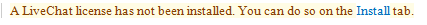 Click on the link “Install”  a logging screen appears. You must enter your Live Chat LoginThen follow the steps.